En az 150 cmEn Az100 cm9“…………………………………” PROJESİ2021 Yılı ……………………………………………… Mali Destek Programı kapsamında T.C. Doğu Akdeniz Kalkınma Ajansı tarafından sağlanan mali destek ile yürütülmektedir.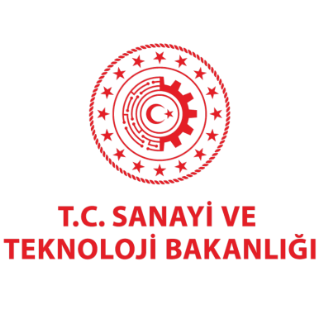 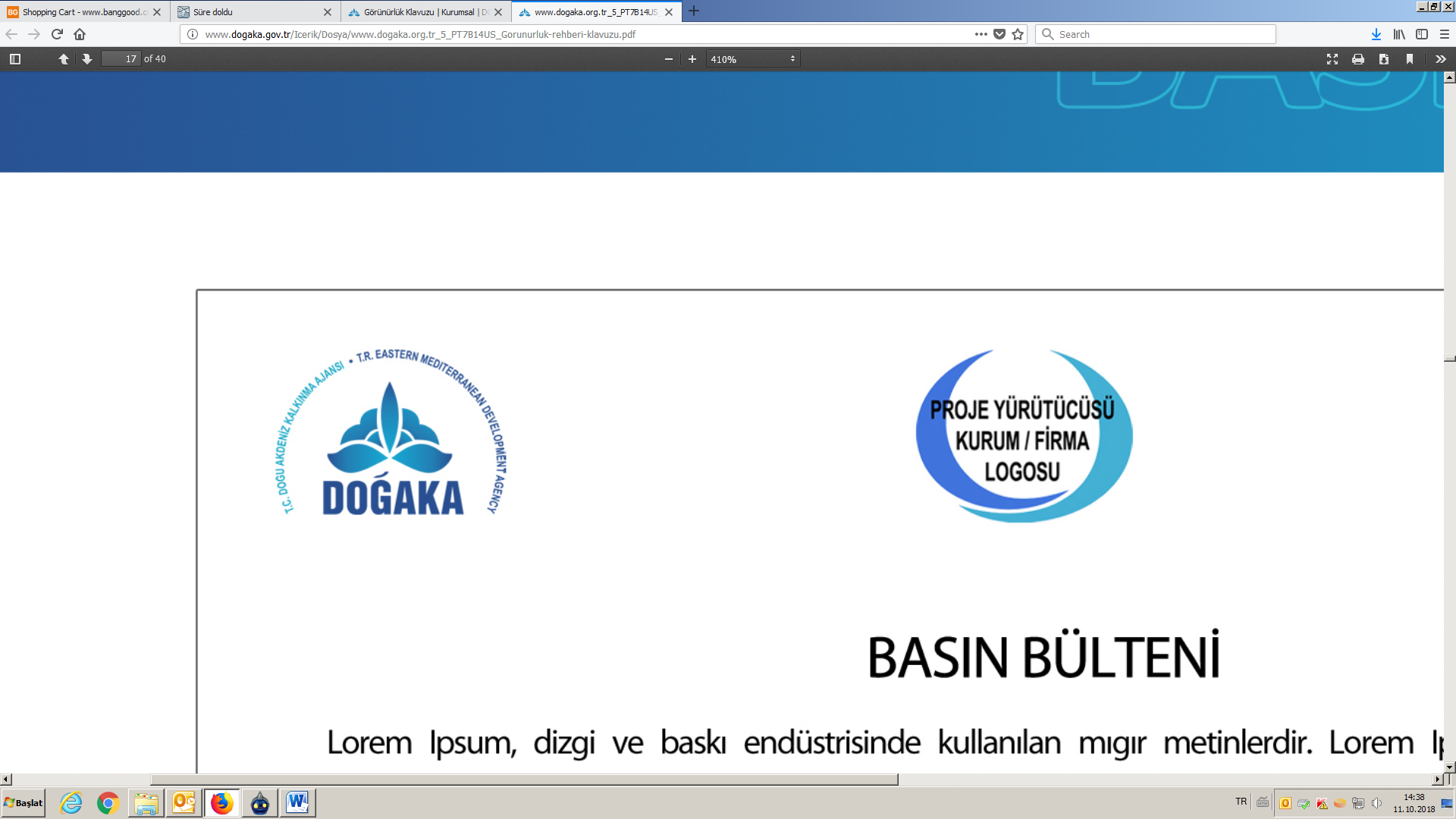 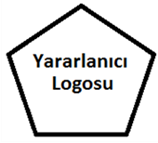 